Государственное бюджетное образовательное учреждение
лицей №378 Санкт-Петербург       
"Решай, смекай, отгадывай"(Занятие кружка в группе продлённого дня)
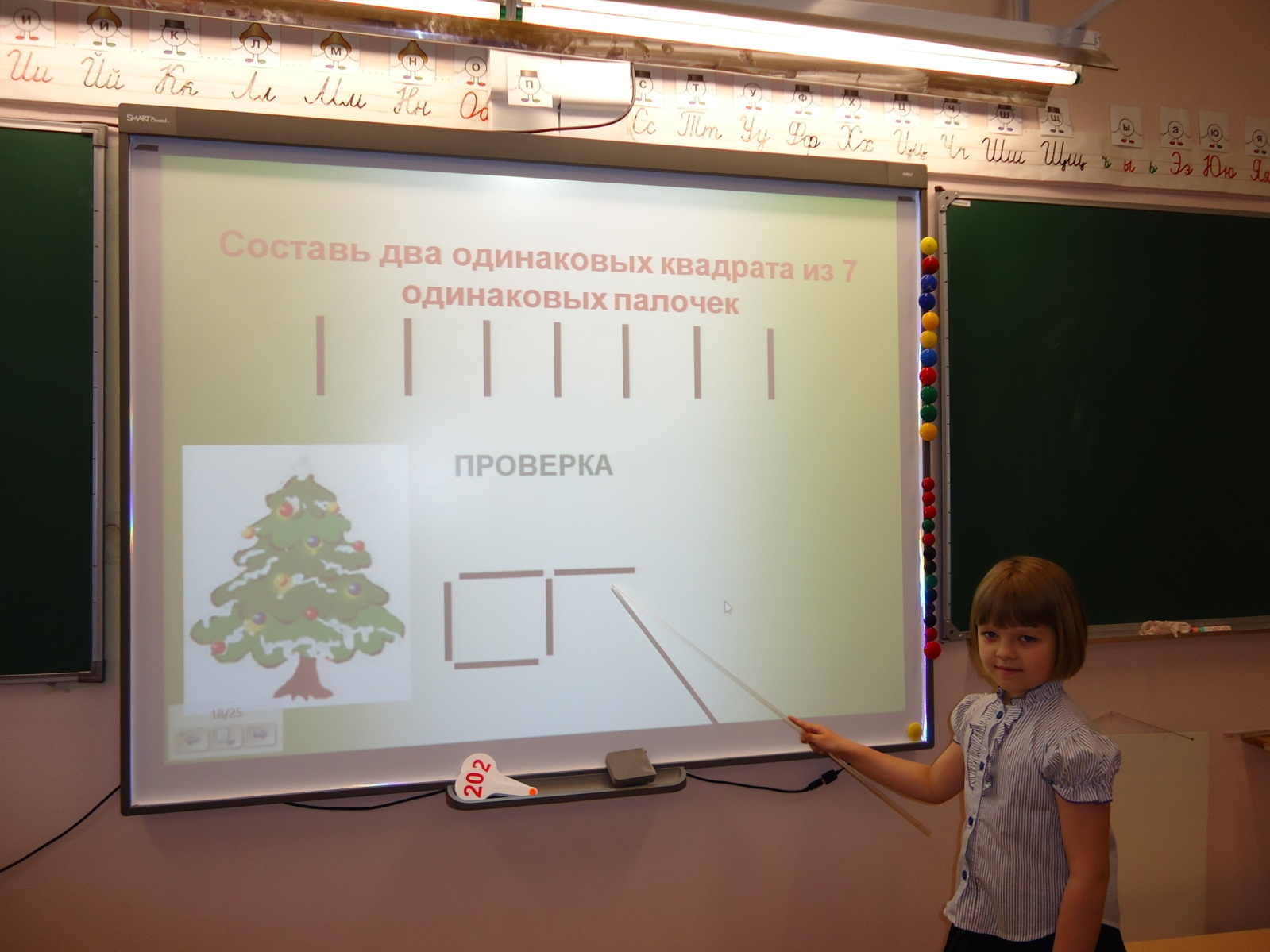                                                                 Воспитатель группы продлённого дня
                                                                 Симанова Антонина АлександровнаЦели: - создать условия для формирования навыков творческого мышления; - развитие аналитических способностей, концентрации внимания, ориентирования в пространстве; -совершенствование мыслительных операций; - формирование и развитие коммуникативных умений; - учить объективно оценивать свою работу.Планируемые результаты.Предметные: умеют узнавать и называть животных.
Метапредметные УУД:
Регулятивные: учатся высказывать своё предположение на основе работы с иллюстрацией тетради.
Познавательные: добывают новые знания, используя свой жизненный опыт и информацию, полученную на уроке. 
Коммуникативные: выполняют роль контролёра, участвуют в диалоге.
Личностные: осваивают роль «хорошего» ученика, регулируют своё поведение на основе усвоенных норм и правил.Оборудование: тетради "Умникам и умницам", карточки, план занятия, презентация.1.  Мотивационно-организационный момент.- Ребята, сейчас у нас занятие кружка "Решай, смекай, отгадывай" - Скажите, пожалуйста, какие цели мы обычно ставим на занятии наших занятий?(Развивать внимание, память, речь, учиться ориентироваться в пространстве, учиться думать, мыслить, рассуждать, общаться)- Познакомьтесь с планом сегодняшнего занятия.
  Слайд №2, 3.2. Работа по плану.   1)  Разминка: основной задачей данного этапа является создание у ребят определённого положительного эмоционального фона, без которого эффективное усвоение знаний невозможно. Поэтому вопросы, включённые в разминку, достаточно легкие. Они способны вызвать интерес у детей и рассчитаны на сообразительность, быстроту реакции, окрашены немалой долей юмоpa. Но они же и подготавливают ребенка к активной учебно-познавательной деятельности.Отвечайте, кто это? Что это?
  Слайд №4. 
-  Маленькая, серенькая, пугливая …
-  Новая, интересная, библиотечная …
-  Красный, спелый, гладкий …
-  Большой, неуклюжий, бурый …-  Холодный, белый, пушистый …
-  Жёлтые, красные, осенние …
-  Рыжая, хитрая, пушистая …
 
-  На все вопросы вы нашли ответы. Молодцы! Если кому-то было трудно, не унывайте, у вас ещё будет возможность исправить положение.
                     
2) Игра « Угадай, кому принадлежат эти лапы?»
Это задание способствует развитию внимания, воображения, мышления, углубляет знания детей.
С.39, задание №1
а) Самостоятельная работа. 
б) Проверка.
Слайд № 5.
- Назовите домашних животных.
- Назовите диких животных.
- На какие две группы можно разделить всех животных.3. Знакомство с анаграммами.
Тренировка воображения, познавательных способностей.
С.43,  №5
- Вам нужно расшифровать слово. Зашифровали слово очень просто: взяли и поменяли буквы местами и слово «рассыпалось». Вам надо буквы поставить на своё место. Такие загадки называются АНАГРАММАМИ.4. Физминутка. 
Слайд № 6.5. Решение логически-поисковых заданий.
На этом этапе дети учатся наблюдать, сравнивать, строить простейшие предположения, учатся рассуждать.
Слайд № 7, 8.
1)Задание 1.  С.44, №8
а) Самостоятельно.
б) Рассуждения детей. 
в) Проверка по презентации.
Слайд №  9.
2) Задание 2. С.43, №7
а) Самостоятельно.
б) Рассуждение по презентации.
3) Задание 3. С. 47, №6
- Вспомним замечательную сказку Н. Носова «Приключения Незнайки и его друзей». Послушайте историю о том, как Незнайка сочинял стихи.
«Незнайка решил сделаться поэтом и сочинять стихи. У него был знакомый поэт Цветик. Однажды Незнайка пришёл к Цветику и сказал:
      - Слушай, Цветик, научи меня сочинять стихи. Я тоже хочу быть поэтом.
      - А у тебя способности есть? – спросил Цветик.
      - Конечно, есть. Я очень способный, - ответил Незнайка.
      - Это надо проверить, - сказал Цветик. – Ты знаешь, что такое рифма?
      - Рифма? Нет, не знаю.
      - Рифма – это когда два слова оканчиваются одинаково, - объяснил Цветик. – Например, утка – шутка, коржик – моржик. Понял?
      - Понял.
      - Ну, раз понял, скажи рифму на слово «палка».
      - Селёдка, - ответил Незнайка.
      - Какая же это рифма: палка – селёдка? Никакой рифмы нет в этих словах.
      - Почему нет? Они ведь оканчиваются одинаково.
      - Этого мало, - сказал Цветик. – Надо, чтобы слова были похожи, так чтобы получалось складно. Вот послушай: палка – галка, печка – свечка, книжка – шишка.
      - Понял, понял! – закричал Незнайка. Палка – галка, печка – свечка, книжка – шишка! Вот здорово!- А теперь вы соедините слова так, чтобы они тоже рифмовались.6.  Гимнастика для глаз.
Слайд № 10, 11.7.  Решение логически - поисковых заданий. (Продолжение). 
Составляем стихи – загадки.         
 Тренировка психических механизмов, лежащих в основе познавательных способностей: памяти, внимания, воображения, мышления. 
 Слайд №12, 13.
 Задание № 4- На партах лежат полоски со словами. Из них вы должны составить загадки и загадать их остальным ребятам.Трав копытами касаясь,
Ходит по лесу красавец,
Ходит смело и легко,
Рога раскинув широко.Словно царскую корону,
Носит он свои рога.
Ест лишайник, мох зелёный,
Любит снежные луга.   (Олень.)Дополнительные сведения об оленях.- Знаете ли вы, что северные олени замечательно приспособлены к жизни в суровых условиях. Например, зимой ходить по снегу трудно – проваливаешься, а северные олени не проваливаются, потому что у них широкие копыта, которые помогают свободно передвигаться и по снегу, и по болотам, и по топям. Шерсть у северных оленей тоже особенная. Толстая сердцевина волоса наполнена воздухом, а воздух хорошо сохраняет тепло. 
    Питаются северные олени лишайником, ягелем. Зимой достают корм из-под снега, разгребая его сильными широкими копытами.- Ответьте на вопрос.
 - Кем олень был раньше? 8. Графический диктант.  
 Слайд № 14.- От начальной точки 2 клетки вправо,  1 клетка вверх,  1 вправо, 1 вверх, 1 влево, 
1 вверх, 1 влево,  1 вверх,  1 вправо,  1 вниз,  1 вправо,  1 вниз,  1 вправо,  1 вниз,          1 вправо,  1 вверх,  1 вправо,  1 вверх,  1 вправо,  1 вверх,  1 вправо,  1 вниз,  1 влево, 1 вниз, 1 влево,  6 вниз,  8 вправо,  1 вниз,  1 вправо,  1 вниз,  1 влево,  1 вверх,           1 влево,   10 вниз,  1 влево,  6 вверх,  1 влево,  6 вниз,  1 влево,  6 вверх,  4 влево,            6 вниз,  1 влево,   6 вверх, 1 влево,  6 вниз,  1 влево,  6 вверх,  1 влево,  7 вверх,          2 влево,  2вверх,  соединяем в начальной точке.

9.  Итог.  Рефлексия.
- А сейчас пришло время оценить свою работу на уроке.
 Слайд  № 15. 

Раскрасьте флажок, как вы работали на занятии?                                                                                                            
    - ОТЛИЧНО;
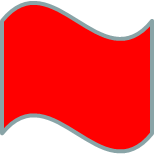      - ХОРОШО;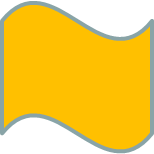    - НЕ ВСЕ ЗАДАНИЯ ХОРОШО ВЫПОЛНИЛ;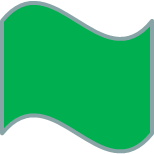     - НЕ ВСЁ ПОЛУЧИЛОСЬ ТАК, КАК  ХОТЕЛ.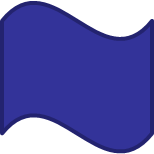 
            
Учитель: 
- Меня порадовал тот факт, что есть ребята, которые критически отнеслись к своей работе на занятии. Значит, в следующий раз они постараются, и у них всё получится. 
                                             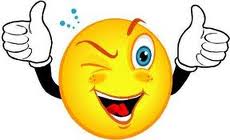 